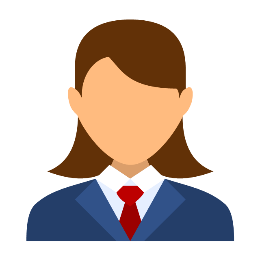 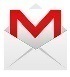 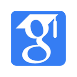 ماجستير في هندسة الحاسوب ظ جامعة النهرين , تدريسية في كلية المنصور الجامعة قسم هندسة البرمجيات وتكنولجيا المعلومات (حالياً, قسم هندسة الحاسوب)الخبراتمن تاريخ 2010– الى الوقت الحالي 	تدريسي في جامعة المنصور، قسم هندسة البرامجيات وتكنولجيا المعلومات (قسم هندسة الحاسوب حالياً)الشهادات الاكاديمية	ايلول- 2009	ماجستير في هندسة الحاسوب، جامعة النهرين – العراق بغداد	عنوان رسالة الماجستير (تصميم ناقل الصوت عبر الخط الرقمي المشترك)ايلول- 2006	بكالوريوس في هندسة الحاسوب، جامعة النهرين – العراق بغدادالمهاراتحاصل على شهادة  سيسكو للشبكات  المستوى الاولأجادة العمل على العديد من اللغات البرمجية المؤلفات والبحوث المنشورةDesign of channelized voice over digital subscriber line